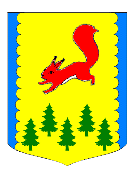 КРАСНОЯРСКИЙ КРАЙПИРОВСКИЙ РАЙОНПИРОВСКИЙ РАЙОННЫЙ СОВЕТ ДЕПУТАТОВРЕШЕНИЕ	В соответствии со статьями 62-64 Гражданского кодекса Российской Федерации, Федеральным законом от 06.10.2003 №131-ФЗ «Об общих принципах организации местного самоуправления в Российской Федерации»,  Законом Красноярского от 04.06.2019 №7-2828 «О внесении изменений в законы края о наделении органов местного самоуправления муниципальных районов и городских округов края отдельными государственными полномочиями в сфере социальной поддержки и социального обслуживания граждан», руководствуясь Уставом Пировского района, Пировский районный Совет депутатов РЕШИЛ:1.Ликвидировать в срок до 01.01.2020 года структурное подразделение администрации Пировского района «Отдел социальной защиты населения администрации Пировского района».2.Создать ликвидационную комиссию в составе согласно приложению к настоящему решению.3.Настоящее решение вступает в силу в день подписания и подлежит опубликованию в районной газете «Заря».Состав ликвидационной комиссии 04.10.2019с.Пировское№48-271рО ликвидации Отдела социальной защиты населения администрации Пировского районаПредседатель Пировского районного Совета депутатов                 Глава Пировского района____________ Г.И. Костыгина                 ___________ А.И. ЕвсеевПриложение к решению Пировского районного Совета депутатов от 04.10.2019 №48-271рАстаповаЛариса Ивановна-начальник отдела социальной защиты  населения администрации Пировского района, председатель ликвидационной комиссии;члены комиссии:СултановаЕвдокия Николаевна-главный специалист отдела социальной защиты населения администрации Пировского района;ИвченкоСергей Сергеевич-заместитель главы Пировского района – начальник отдела муниципального имущества, земельных отношений и природопользования;ИсаченкоТатьяна Владимировна-начальник общего отдела администрации Пировского района.